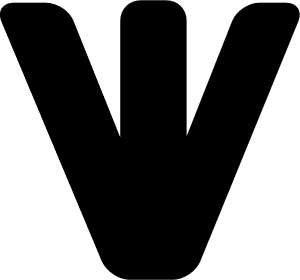 Студия дата-дизайна ООО «ВИАН МЕДИА» 
ИНН 7716799570, КПП 771601001Тел.: +7 (499) 130-21-03Эл. почта: mail@vianmedia.ru www.vianmedia.ru Бриф на разработку корпоративного буклета Для более четкого определения целей, стоящих перед будущими рекламными материалами, необходимо заполнить анкету максимально подробно. Это поможет нам увидеть картину проекта, оперативно определить цены и сроки реализации.Если какие-либо из вопросов анкеты покажутся сложными, пожалуйста, обратитесь к нам за разъяснениями. Мы гарантируем полную конфиденциальность представленной информации о Вас и о Вашей деятельности.Общая информация Укажите название компании.
Кто является целевой аудиторией? К какой возрастной и демографической группе относятся ваши клиенты? Есть ли преобладание одного из полов?
Есть ли у вас какие-либо цветовые предпочтения, существующие фирменные цвета 
или цвета, которые вы хотели или не хотели бы использовать?Есть ли примеры работ (сайтов, буклетов, презентаций и т. п.), которые вам кажутся очень удачными? Какие? Почему?Есть ли примеры работ (сайтов, буклетов, презентаций и т. п.), которые вам кажутся категорически неприемлемыми? Какие? Почему?Каков крайний срок, расписание или точная дата завершения работ над вашим проектом?
Готов ли ваш логотип или другие обязательные корпоративные графические элементы к использованию в дизайне? Не забудьте предоставить.
Существуют ли юридические ограничения или запреты в области визуальной подачи рекламируемого объекта? Есть ли ограничения или предпочтения по формату корпоративного буклета (А4, квадратный, пр.)Содержание корпоративного буклетаРазделы корпоративного буклета. Отметьте те, которые требуются. При необходимости добавьте дополнительные.Приветственное слово руководителяО компанииУслуги / продукты (общая страница)Страница конкретной услуги / продукта (кол-во услуг / продуктов)НаградыЛицензии/ сертификатыКлиентыПартнерыОтзывыГеография бизнесаРеализованные проекты / Наши объекты / ПортфолиоПриведите источники текстовой информации по выбранным разделам (сайт компании, презентация, текстовый файл). Не забудьте предоставить.Будут ли в корпоративном буклете использоваться фотографии и другие графические элементы конкретной продукции / объектов (тот фотоматериал, которому нет аналогов в фотобанках, и который существует только у вас)? В каком виде эти фотографии (качество)? Требуется ли дополнительная обработка? Количество продуктов /объектов? Не забудьте предоставить.Печать корпоративных буклетовТребуется ли печатная версия корпоративного буклета? Если да, то:Количество экземпляров (тираж)Для каких целей планируется использовать тираж полиграфия для выставки /сопровождение продаж имиджевые люкс-экземпляры для ключевых клиентовУточнения: Укажите все, что, с вашей точки зрения, может уточнить задачу по разработке корпоративного буклета: